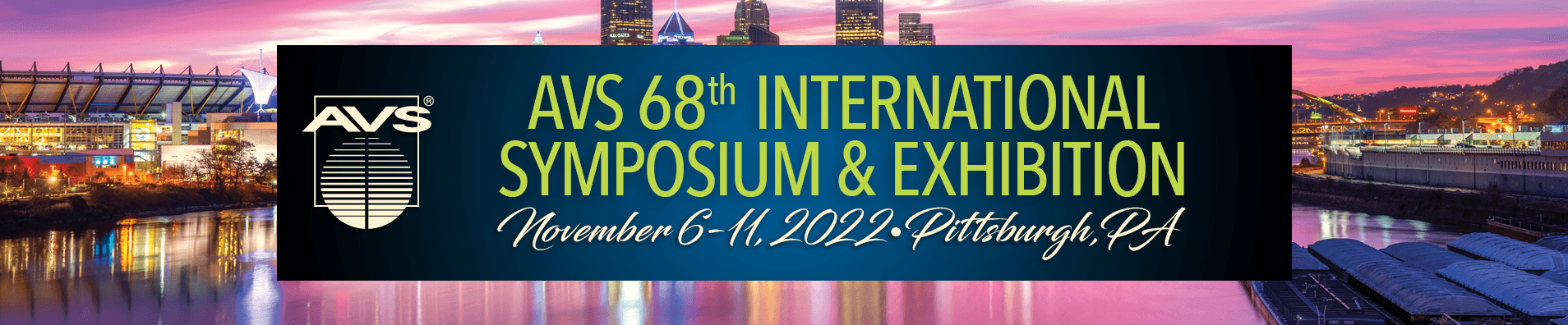 
Trip Report Template for theAVS International Symposium & ExhibitionMeeting:  	AVS 68th International Symposium and ExhibitionDates: 	October 6-11, 2022Location: 	David L. Lawrence Convention Center, Pittsburgh, PA, USAThe AVS International Symposium and Exhibition contains a packed, engaging, and diverse agenda of activities which takes throughout the week, including:Over 1300 technical presentations16+ parallel oral sessions run for five days;Lively poster sessions on Tuesday and Thursday eveningsPost-meeting access to technical presentations onlinePractical Short Courses lasting from one to several days on a range of topics including surface analysis, fundamentals of vacuum technology, and thin film depositionAn Exhibition with over 250 vendors which is open Tuesday through Thursday. Technology Spotlight presentations from ExhibitorsNetworking events including the Welcome Mixer, Poster Sessions, Awards Ceremony, and AVS Member Center professional development activities.Professional development activities including activities like Speed Networking, Job Information Forum, AVS Writers Workshop, Federal Funding Town Hall, and Work-Life Satisfaction ProgramJob Fair and Career Center connecting job seekers and potential employersOpportunities to attend the business meetings and become involved in leadership of AVS divisions and groups Opportunities to learn about and help develop standards and best practices, including ASTM E-42 committee on surface analysisTechnical and leadership recognition, including an Awards Ceremony and Reception on Wednesday night.Typical Symposium Registration Statistics (~2,500 Attendees)

The symposium contains parallel sessions assembled by the 10 AVS Divisions, 2 Groups, and 13 Focus Topics (see appendix A for a listing of the Divisions, Groups and Focus Topics). Add a paragraph on how attendance helped your professional development and will benefit your company.  Highlights of key talks/posters attendedTopic 1-XXXTalk title, speaker, notesTalk title, speaker, notesTalk title, speaker, notesTalk title, speaker, notesTopic 2-YYYTalk title, speaker, notesTalk title, speaker, notesTalk title, speaker, notesTalk title, speaker, notesUsers of the AVS Symposium Mobile App (which will launch early September 2022 will be able to:Use the schedule featureAdd notes to each of the talks in their schedule and which they attendedemail all of the talk details to themselves Below, we provide an example.  Event: MG-TuA1 Search for Substitutes of Critical Materials with Targeted Properties by Scale-Bridging and High-Throughput Modelling and Simulation
Date: Mon, Mar 2, 2022, 11:31 AM
Note: Great insight into alternatives for critical materials.  Established contact to follow up on corporate concerns in this area.Event: MG-WeM5 Manipulation of Site Reactivity at the Au Nanoparticle – Titania Interface through Alloying: Insights from Density Functional Theory
Date: Wed, Mar 18, 2022, 4:58 PM
Note: Approach may be useful to our new catalysis product thrusts.
The above details about the talks can be copied into this template!(you may wish to delete the text above with yellow background before forwarding this report to your management team).  The full technical program and abstract book can be found on-line at: http://www.avs.org/symposiumAppendix AAVS Divisions and GroupsAdvanced Surface Engineering Applied Surface ScienceBiomaterial InterfacesElectronic Materials & PhotonicsMagnetic Interfaces & NanostructuresNanoscale Science & TechnologyPlasma Science & TechnologySurface ScienceThin FilmsVacuum TechnologyManufacturing Science & Technology MEMS and NEMSFocus Topics at AVS 68 will feature state-of-the-art advances in…`2D MaterialsActinides and Rare Earths Advanced Ion Microscopy and Ion Beam Nano-EngineeringAtomic Scale Processing Chemical Analysis And Imaging at Interfaces Fundamental Discoveries in Heterogeneous CatalysisLeaders in Energy and The EnvironmentNew Trends in Structural Electronic Characterization of Materials, Interfaces, and Surfaces Using Synchrotron and FEL Based Light Sources Quantum Information ScienceRadiation Effects on MaterialsSmart Multifuctional Materials for NanomedicineSpectroscopic EllipsometryUndergraduate Poster Session